Integrating ReadingLists@UCL into Moodle: Configuring the Library Resources block Occasionally, your Moodle course code might not match the reading list code.  Examples are: If the Moodle course code does not match the Portico codeif you would like more than one list linked to a Moodle course  if your Moodle code is at programme-level (rather than Module level). To customise the Library Resources blockFrom your Moodle course, click ‘Turn editing on’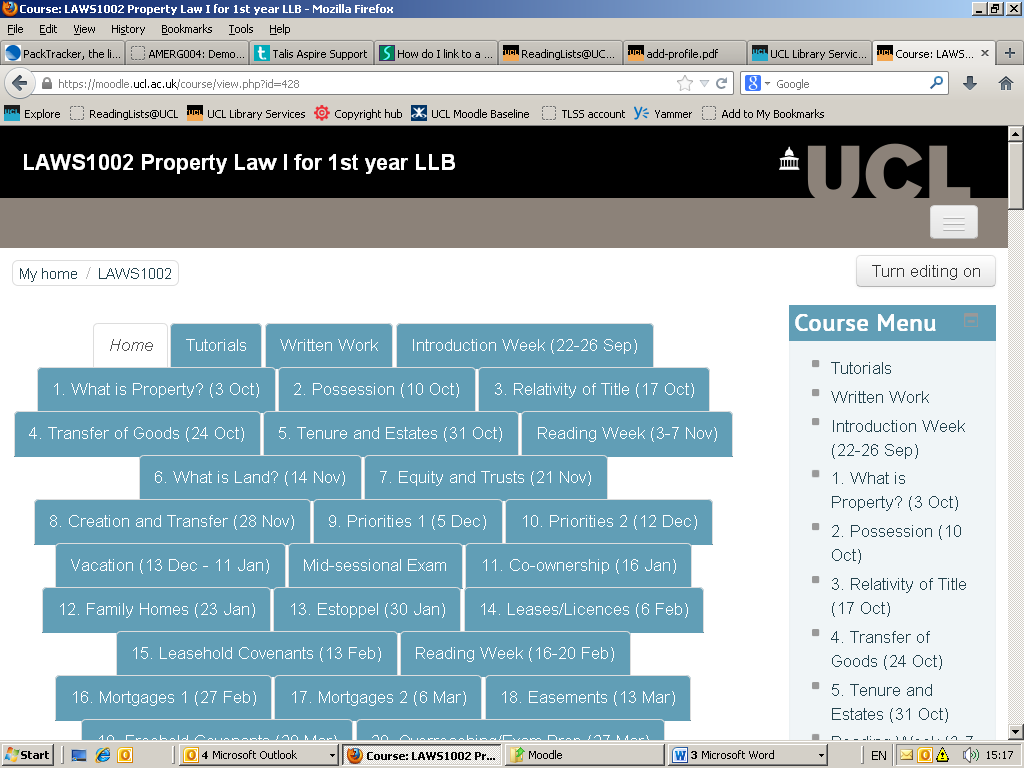 Navigate to the Library Resources block. From the ‘Actions’ icon, click on the Actions list (cog icon) and select ‘Configure Library Resources block’.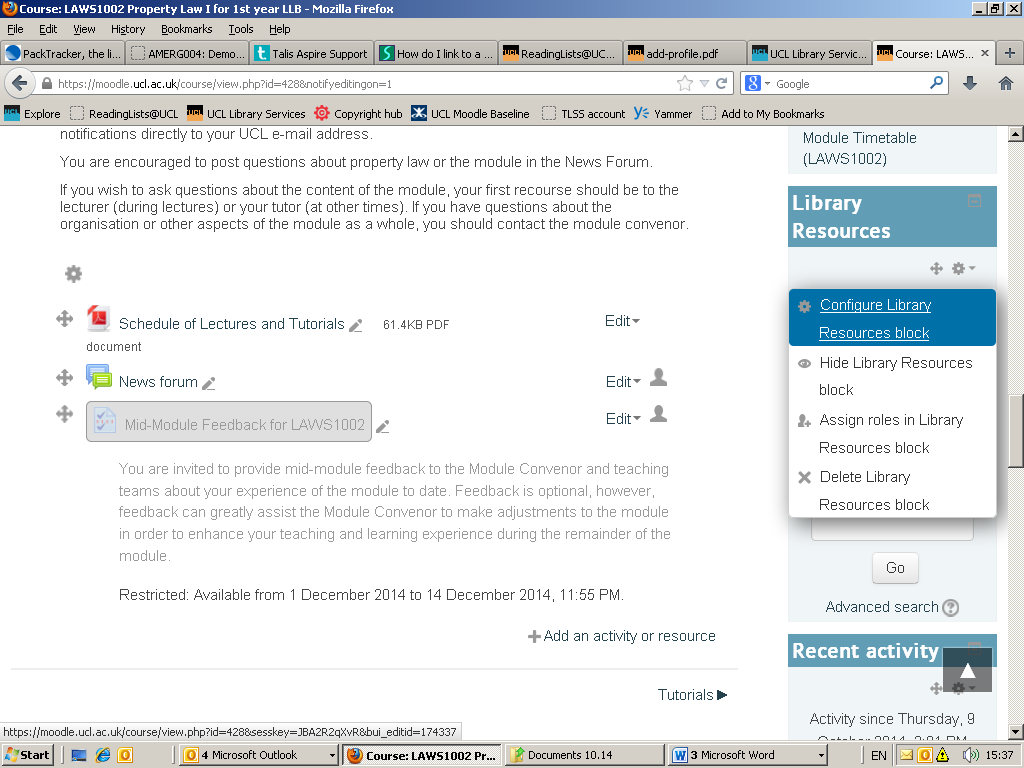 This is how a ‘Default reading list’ set up looks (left, below): It is set as ‘Module’ type, and displays the Moodle module code:Click to expand ‘Additional reading list 1’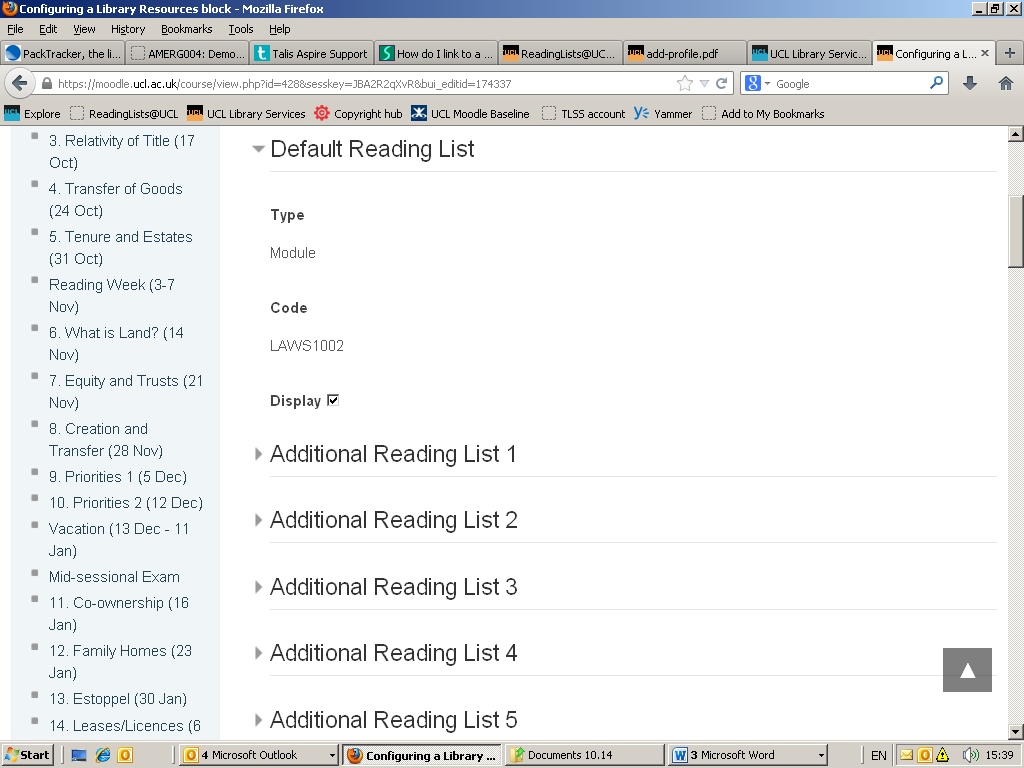 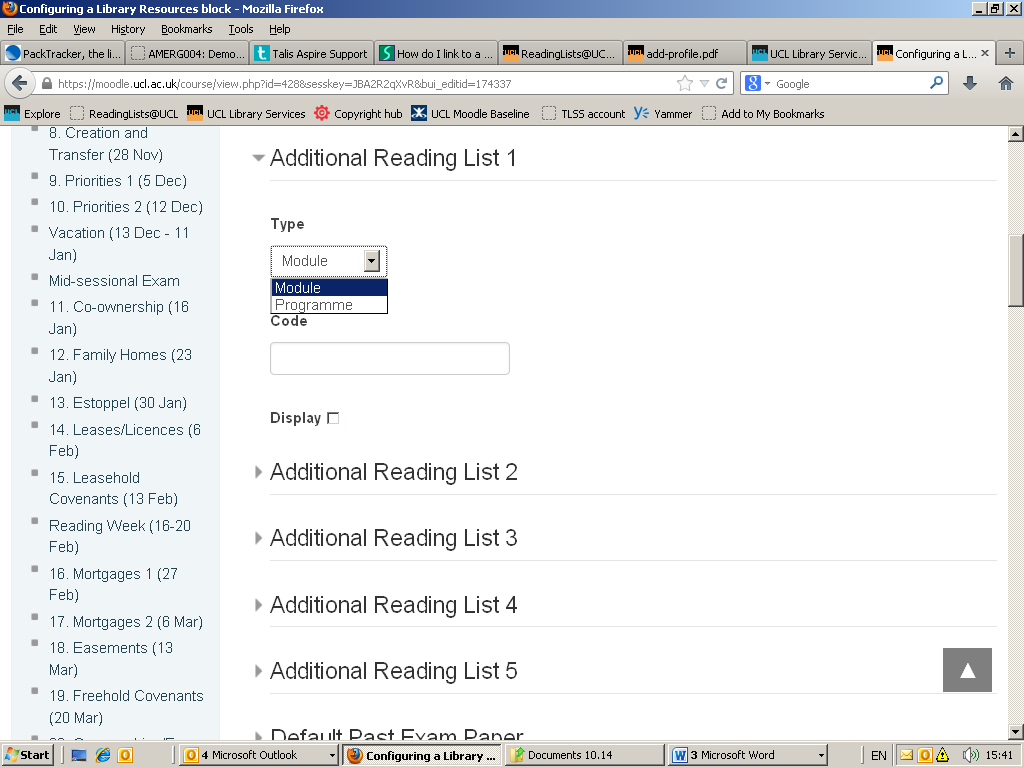 If the Moodle course code does not match the Portico versionExample: the Moodle code is ‘Aesthetics_module_A’; Portico code is AEST1234.  The reading list has been set up with the code AEST1234.Un-tick the box ‘Display’ (above, left)Click on ‘Additional reading list 1’ (above, right)Select Type ‘Module’In the ‘Code’ box type in the 8-digit Portico codeFor a programme-level course Example: a MSc course with a 12-digit code (similar to ‘TMSGEOSAQV04’), that has one Moodle course, and one reading list for the whole programmeUn-tick the ‘Display box’ (above, left)Click on ‘Additional reading list 1’ (above, right)Select ‘Type’ -> ‘Programme’Insert the 12-digit Portico programme code in the ‘Code’ boxTick the ‘Display’ boxClick ‘Save changes’If you have difficulties with non-standard course codes do contact  the ReadingLists@UCL team: the Moodle support team , E-Learning Environments will also be able to help.